 Фонд поддержки и развития культуры и образования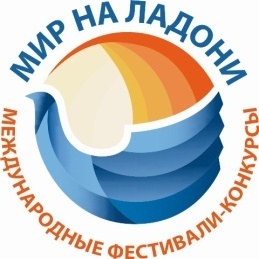 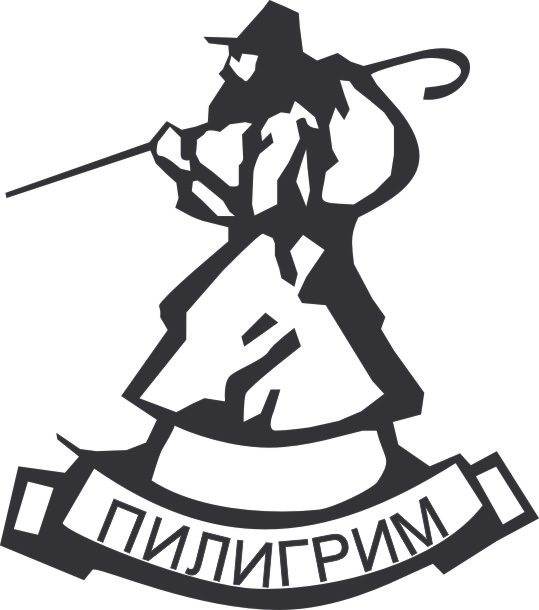   «Мир на ладони»Многопрофильная фирма «Пилигрим»620012,  г. Екатеринбург, ул. Машиностроителей,  д. 19, оф. 127/2,                                 Тел./факс: 8(343)222-21-61, 8(901) 220-45-15E-mail: piligrym_tur@mail.ru, Сайт: www.mir-na-ladoni.orgПОЛОЖЕНИЕМеждународного заочного конкурса  изобразительного искусства «ТВОРЧЕСКАЯ МАСТЕРСКАЯ» ГЛАВНЫЙ ПРИЗ – УЧАСТИЕ В ЛЮБОМ ОЧНОМ КОНКУРСЕ ФОНДА БЕЗ ОПЛАТЫ ОРГАНИЗАЦИОННОГО ВЗНОСА!Заявки на участие принимаются:с 1 по 25 января 2021 г.;с 1 по 25 февраля 2021 г.;с 1 по 25 марта 2021 г.;с 1 по 25 апреля 2021 г.;с 1 по 25 мая 2021 г.Подведение итогов – с 25 по 30 число каждого месяцаСпециальная номинация – «в самоизоляции» ВСЕ УЧАСТНИКИ (не зависимо от результата) получают ОБРАТНУЮ СВЯЗЬ от членов жюри (подробный разбор, комментарии и пожелания)1. Организаторы:- Фонд поддержки и развития культуры и образования   «Мир на ладони»;- Многопрофильная фирма «Пилигрим».2. Фестивали Фонда приветствуют: Министерство культуры РФ (приказ №18-7913 от 1 марта 2018 г.);Федеральное агентство по делам молодежи (РОСМОЛОДЁЖЬ) (приказ от 19.10.2020 г.);Комитет Совета Федерации по науке, образованию и культуре (приказ от 17 марта 2020 г.);Посольство РФ в Республике Узбекистан (от 18.06.2019 г.);ФКУКиИ «Культурный центр МВД России» (2020 г.).                3. Задачи фестиваля: пропаганда изобразительного искусства;обмен достижениями в области изобразительного  искусства, содействие возникновению и укреплению разносторонних творческих контактов между участниками, в том числе в период самоизоляции;повышение профессионального уровня руководителей;привлечение общественного внимания к изобразительному искусству и его новым направлениям. 4. Номинации:живопись;графика; «в самоизоляции» (специальная номинация, в которую попадают все номера, сделанные в период с  марта 2020 года (в том числе индивидуальные или групповые, различные флэшмобы, акции, проекты и т.д.).       5. Возрастные категории: до 6 лет, 7-9 лет, 10-12 лет, 13-15 лет, 16-19 лет, 20-25 лет, 26-40 лет, смешанная и старшая возрастная группа 40+.            6. Жюри конкурса.В состав жюри  входят квалифицированные специалисты в каждой номинации – профессора и доценты высших профильных учебных заведений. Решение жюри окончательно, система оценок 10-балльная.  Участники оцениваются в каждой номинации и возрастной группе: обладатель Гран-при, Лауреат I,II,III степени, Дипломант I,II,III степени. Решение жюри является окончательным. Жюри наделено правом: делить премии; не присуждать ту или иную премию, а также Гран-при; присуждать специальные призы. Жюри не учитывают материальные возможности, социальную принадлежность, национальность конкурсантов – только творчество на абсолютно равных условиях, согласно настоящего Положения.Жюри не имеет права разглашать результаты конкурса до официального объявления.7. Награждение: участники оцениваются в каждой номинации и возрастной группе: Дипломант I,II,III степени, Лауреат I,II,III степени, обладатель Гран-при (по итогам каждого месяца). Дипломы высылаются по электронной почте. Вместе с дипломом участник получает комментарии от каждого члена жюри и обоснование выставленных баллов. 8. Финансовые условия для участников (участие в одной возрастной группе и номинации):- участник: 1 000 рублей за 1 или 2 работы, 1 500 рублей за 3 работы; - коллектив: 2 000 рублей за 1 или 2 работы; 2 500 рублей за 3 работы.Все дополнительные номинации оплачиваются отдельно.9. Условия участия. Участники представляют в любой номинации  2-3 конкурсные работы. Заявки на участие в конкурсе принимаются с сайта https://mir-na-ladoni.org, либо высылаются на электронную почту piligrym_tur@mail.ru                                      (форма – в Приложении 1).11. Награды: участники получают Дипломы и Благодарственные письма в электронном виде. Медали и кубки с логотипом конкурса можно заказать дополнительно за счёт участников (850 рублей кубок, 350 рублей ника, 250 рублей медаль, 150 рублей оригинал Диплома). Почтовая пересылка оплачивается отдельно (кубок – 650 р., ника – 400 р., медаль – 250 р.). Подведение итогов – с 25 по 30 число каждого месяца.Все участники получают ОБРАТНУЮ СВЯЗЬ от всех членов жюри своей номинации (подробный разбор, комментарии и пожелания, которые высылаются по электронной почте).Обладатели Гран-При по итогам каждого месяца получают  возможность участия в любом очном конкурсе-фестивале Фонда «Мир на ладони»  в 2020-2021 гг. без оплаты организационного взноса!Заявки на участие принимаются с сайта www.mir-na-ladoni.org Телефоны:  8 (343) 222-21-61, 8 (903) 080-30-60E-mail: piligrym_tur@mail.ruПриложение 1ЗАЯВКАПриложение 1ЗАЯВКАПриложение 1ЗАЯВКАна участие в конкурсе-фестивале на участие в конкурсе-фестивале на участие в конкурсе-фестивале ИНФОРМАЦИЯ ОБ УЧАСТНИКЕ(является основанием для заполнения оценочных листов, дипломов и составления программы)(является основанием для заполнения оценочных листов, дипломов и составления программы)(является основанием для заполнения оценочных листов, дипломов и составления программы)Название коллектива (ансамбля) / Фамилия, имя участникаКоличество выступающихНоминация (согласно Положения)Возрастная категория (согласно Положения)Художественный руководитель, преподаватель(ФИО, контактные телефоны, электронный адрес)ФИО 2-го руководителя (концертмейстера, хореографа…)ПРОГРАММА ВЫСТУПЛЕНИЯХронометраж, ссылкаХронометраж, ссылка1. 2.   ИНФОРМАЦИЯ ОБ УЧРЕЖДЕНИИОрганизация (учреждение), в котором занимается коллектив (участник), от которого он представленПолное ФИО директора (начальника) учрежденияИндекс, почтовый адрес учреждения, контактные телефоны, e-mailКОНТАКТНЫЕ ДАННЫЕКонтактное лицоМобильный телефон, e-mailДОПОЛНИТЕЛЬНАЯ ИНФОРМАЦИЯНа кого оформляется Договор (выставляется счет) 